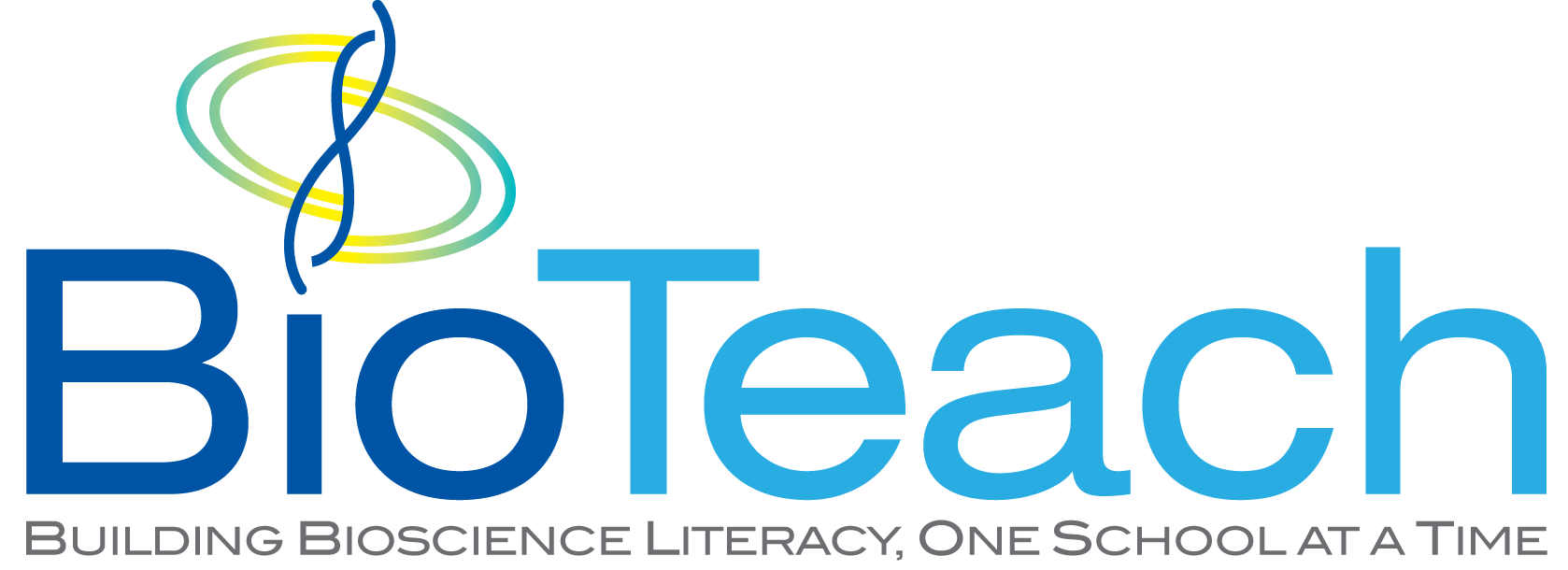 Do It Yourself Biotech Equipment and Paper Lab WorkshopDecember 5, 2015MassBioEdPresenter: Don SalvatoreAGENDA8:00 am	Sign in and Refreshments8:30 am	Welcome and Introduction9:00 am	Paper Lab Activity – Transformation and Fingerprinting10:00 am	DIY Equipment			Bacterial Lab				Scale				Sterilizer				Petri dish				Pipets				Bacterial spreader				Hot water bath				Shaking table11:30	am	Lunch12:00 pm	Paper Lab – PCR1:00  pm	DIY Equipment			Electrophoresis Lab				Gel box and Power supply2:00 pm	Paper Lab Activity – ELIZA and SDS Page3:00 pm 	Learning Assessment Program Evaluation